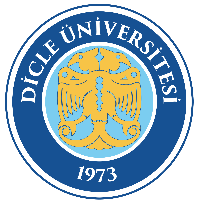 DİCLE ÜNİVERSİTESİ Hukuk MüşavirliğiHUKUKİ GÖRÜŞİş Akış ŞemasıDoküman Kodu    : HKM-İA-95DİCLE ÜNİVERSİTESİ Hukuk MüşavirliğiHUKUKİ GÖRÜŞİş Akış ŞemasıYürürlük Tarihi    : 16.11.2022DİCLE ÜNİVERSİTESİ Hukuk MüşavirliğiHUKUKİ GÖRÜŞİş Akış ŞemasıRevizyon Tarihi/No : 00